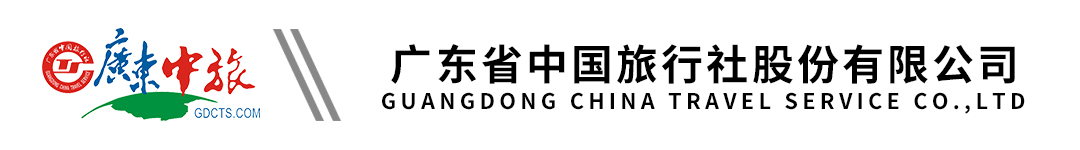 【旅展爆款】日本本州经典皇牌畅游6天   （广州往返  阪东）行程单行程安排费用说明购物点其他说明产品编号JP1692343ABCQFSYGZBDLV出发地广州市目的地日本-京都-大阪-东京行程天数6去程交通飞机返程交通飞机参考航班第一天 广州---大阪   CZ389  0825/1235  或  CZ393  0925/1355第一天 广州---大阪   CZ389  0825/1235  或  CZ393  0925/1355第一天 广州---大阪   CZ389  0825/1235  或  CZ393  0925/1355第一天 广州---大阪   CZ389  0825/1235  或  CZ393  0925/1355第一天 广州---大阪   CZ389  0825/1235  或  CZ393  0925/1355产品亮点网红打卡：富士山五合目、银座、秋叶原动漫街、衹衹园花见小路网红打卡：富士山五合目、银座、秋叶原动漫街、衹衹园花见小路网红打卡：富士山五合目、银座、秋叶原动漫街、衹衹园花见小路网红打卡：富士山五合目、银座、秋叶原动漫街、衹衹园花见小路网红打卡：富士山五合目、银座、秋叶原动漫街、衹衹园花见小路天数行程详情用餐住宿D1广州----大阪关空国际机场早餐：X     午餐：X     晚餐：X   关空或神户或大阪地区酒店D2有马温泉乡--享受驰名金汤、银汤足浴体验--神 户 渔 人 码 头 --大阪城公园(不登城)--药 妆 店 --心斋 桥．道顿崛日本桥繁华购物街--酒店早餐：√     午餐：日式料理     晚餐：X   关西地区酒店D3奈 良 东 大 寺 神 鹿 公 园 --茶 道 体 验 --京都清 水 寺 二三年坂古街--八 坂 神 社 --衹园花见小路早餐：√     午餐：日式料理     晚餐：X   中部地区酒店D4富士山风景区- 富士山五合目（天气及交通情况许可）地震体验馆 或 富士山资料馆--富士芝樱祭或河口湖大石公园欣赏季节性花海-- 和 服 体验--忍野八海早餐：√     午餐：富士山乡土料理     晚餐：温泉料理或和洋自助餐   富士山地区露天温泉酒店D5龟户天神社（期间限定：赏紫藤）-浅草雷门观音寺--皇居二重桥--秋叶原动漫街--综合免税店--银 座早餐：√     午餐：日式烤肉料理     晚餐：X   成田或千叶地区酒店D6东京羽田机场--广州早餐：√     午餐：X     晚餐：X   无费用包含 往返经济舱国际机票， 全程燃油税， 机场税 往返经济舱国际机票， 全程燃油税， 机场税 往返经济舱国际机票， 全程燃油税， 机场税费用不包含 出入境行李海关课税 出入境行李海关课税 出入境行李海关课税项目类型描述停留时间参考价格综合免税店保健品、药品、电子产品等60 分钟日本药妆店药品、化妆品等60 分钟预订须知1. 此线路最低成团人数 16 人，如收客数不足 16 人时，本公司会提前 5 天更改线路出行或延期或退回所交团款，旅行社不承担违约责任。保险信息组团社：深圳市罗湖国际旅行社有限公司